Western Australian public sector quarterly workforce report – 
December 2023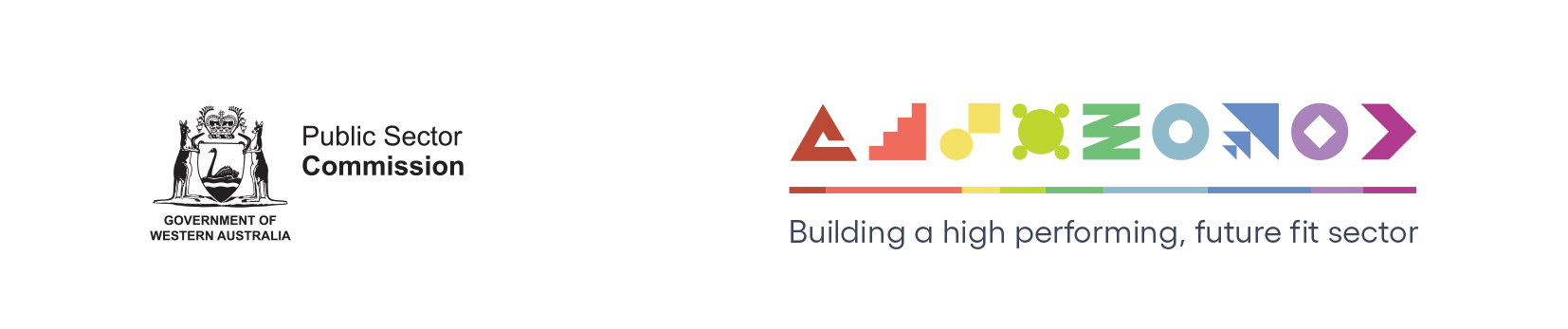 About this informationThis page presents a snapshot of the public sector workforce based on the most recent data available. More detailed workforce information (including information on other government entities) is available in the State of the WA Government Sector Workforce 2022-23. Please see the Commission’s About our workforce data page for additional contextual information.Overview of the public sector as at December 2023Sector profileEmployment trendsIn December 2023 the WA public sector employed 167,851 people, equating to 131,453 full time equivalent (FTE) employees.In headcount terms, this reflected a quarterly decrease of 461 (-0.3%) since September 2023, and an annual increase of 6,928 (+4.3%) since December 2022.In FTE terms, this reflected a quarterly decrease of 406 (-0.3%) since September 2023, and an annual increase of 5,317 (+4.2%) since December 2022.The Department of Education decreased by 756 FTE (-1.7%) in the quarter. Most of the decrease were teachers (-526 FTE) and education aides (-241 FTE) and reflects seasonal patterns associated with the end of the school year.WA Health was down 362 FTE (-0.8%). Changes at the health service providers varied, with the WA Country Health Service and the East Metropolitan Health Service down 2.5%, while PathWest was up 2.6% and Health Support Services up 4.1%.Main Roads increased by 163 FTE (+11.7%) resulting from the statewide transition of road maintenance functions back into the public sector. These transfers commenced in late 2022 and will continue throughout 2024.Salaries expenditureSalaries represent the single largest component of general government sector expenses (at around 40% for the six months to December 2023, or 45% when concurrent superannuation costs are also included).General government salaries for the first six months of 2023-24 grew by 6.1% to total $8.1 billion.Source: Department of TreasuryHistorical headcount, FTE and salaries expenditure WA public sector agencies’ staffing levelsData quality statementInformation is based on an aggregate of agency supplied data, collected quarterly through the Human Resource Minimum Obligatory Information Requirements (HR MOIR). Data is supplied by agencies according to the guidelines set out in HR MOIR Data Definitions 1.5.1. The information provided reflects the Commission’s holdings at the date of release. Workforce data is occasionally revised for quality, and corrections applied may result in figures being adjusted over time. This information relates only to public sector (Department, SES and non-SES agencies), and excludes sworn officers of the WA Police Force, public universities, local governments, government trading enterprises and other authorities.All data is accurate as reported to us by contributing agencies.As some figures have been rounded, discrepancies may occur between sums of the component items and totals. Salaries expenditure data and information is provided by the Department of Treasury.ContactAll enquiries about the Public Sector Commission’s data should be directed to stateadministrator@psc.wa.gov.au. HeadcountHeadcount167,851Full-time equivalent (FTE)Full-time equivalent (FTE)131,453General government salaries expenses(September quarter)General government salaries expenses(September quarter)$4,125 MPublic sector median agePublic sector median age44Top 3 occupation groups (FTE)Teachers17.9%Top 3 occupation groups (FTE)Clerical workers17.0%Top 3 occupation groups (FTE)Nurses and midwives11.0%Diversity groupsDecember 2023December 2023Aspirational targetWomen in the SESRepresentation48.9%50.0%Aboriginal and Torres Strait Islander peopleRepresentation2.8%3.7%Aboriginal and Torres Strait Islander peopleHeadcount3,540People with disabilityRepresentation1.6%5.0%People with disabilityHeadcount2,043Culturally and linguistically diverse peopleRepresentation17.1%15.5%Culturally and linguistically diverse peopleHeadcount20,292Youth 
(aged 24 and under)Representation5.3%5.8%Youth 
(aged 24 and under)Headcount8,963Mature 
(aged 45 and over)Representation49.4%n.a.Mature 
(aged 45 and over)Headcount82,943QuarterHeadcountFTEQuarterly salaries 
expenditure ($M)December 2018138,678108,6013,091March 2019142,278112,0992,982June 2019142,735111,9323,172September 2019143,775113,3673,140December 2019143,586113,1433,212March 2020146,343115,5483,147June 2020146,562116,8783,366September 2020148,408117,7733,319December 2020148,532117,6643,350March 2021151,753120,3573,298June 2021153,396121,2983,502September 2021155,931123,0343,512December 2021155,963122,3613,574March 2022159,839125,6233,476June 2022160,281125,6233,717September 2022161,530126,4213,721December 2022160,923126,1363,942March 2023164,141128,7844,081June 2023164,657128,7453,983September 2023168,312131,8594,003December 2023167,851131,4534,125AgencyDec-23HeadcountDec-23FTEFTE change from 
Sep-23FTE change from 
Dec-22WA public sector167,851131,453-4065,317Department of Education60,49344,715-7561,269WA Health59,77844,798-3621,555WA Health (North Metropolitan Health Service)13,0049,666-60483WA Health (South Metropolitan Health Service)12,4119,159-50433WA Health (WA Country Health Service)11,2718,501-222-33WA Health (East Metropolitan Health Service)10,0167,643-19846WA Health (Child and Adolescent Health Service)6,4864,64919307WA Health (Health Support Services)2,7802,05281186WA Health (PathWest)2,4521,9664977WA Health (Department of Health)1,3581,1621956Department of Justice7,5666,9155252Department of Communities6,5155,76288404Western Australia Police2,9952,1524823Public Transport Authority2,5682,396-11147Department of Biodiversity, Conservation and Attractions2,5442,1699862Department of Primary Industries and Regional Development2,1581,97179195Department of Fire and Emergency Services1,8601,7621743Department of Energy, Mines, Industry Regulation and Safety1,8501,7054081Department of Transport1,7011,526759Main Roads Western Australia1,6641,561163281North Metropolitan TAFE1,5531,262-352South Metropolitan TAFE1,4281,225-162Department of Local Government, Sport and Cultural Industries1,2681,11641125Department of Finance1,1961,101082Department of Planning, Lands and Heritage1,1131,00220149Department of Water and Environmental Regulation1,0819651548Department of the Premier and Cabinet7476754028South Regional TAFE618474-451Department of Training and Workforce Development5304801333Department of Jobs, Tourism, Science and Innovation522479867Insurance Commission of Western Australia495453832Landgate495435-50Legal Aid Commission of Western Australia4874371851VenuesWest465229-19-36Mental Health Commission464389156Central Regional TAFE451378234Office of the Director of Public Prosecutions371321517North Regional TAFE3333081023Department of Treasury311276520Lotterywest307293621Office of the Auditor General229203120Forest Products Commission1831731114Public Sector Commission176137-36ChemCentre16214751Metropolitan Cemeteries Board156142-31WorkCover Western Australia145130-60Corruption and Crime Commission137129-53Ombudsman Western Australia9279214Economic Regulation Authority776935GESB736906Small Business Development Corporation68612-1Western Australian Electoral Commission5046-10Department of the Registrar, Western Australian Industrial Relations Commission4642-12Legal Practice Board4543-22National Trust of Australia (W.A.)413357Construction Training Fund3632-2-3MyLeave282701Infrastructure WA232233Office of the Inspector of Custodial Services222034Western Australian Meat Industry Authority22171-6Health and Disability Services Complaints Office21200-2Office of the Information Commissioner191835Commissioner for Children and Young People161534Metropolitan Redevelopment Authority161400Burswood Park Board131102Keep Australia Beautiful WA9811Minerals Research Institute of Western Australia (MRIWA)9911Veterinary Practice Board6500Architects Board of Western Australia2200Salaries and Allowances Tribunal220-2